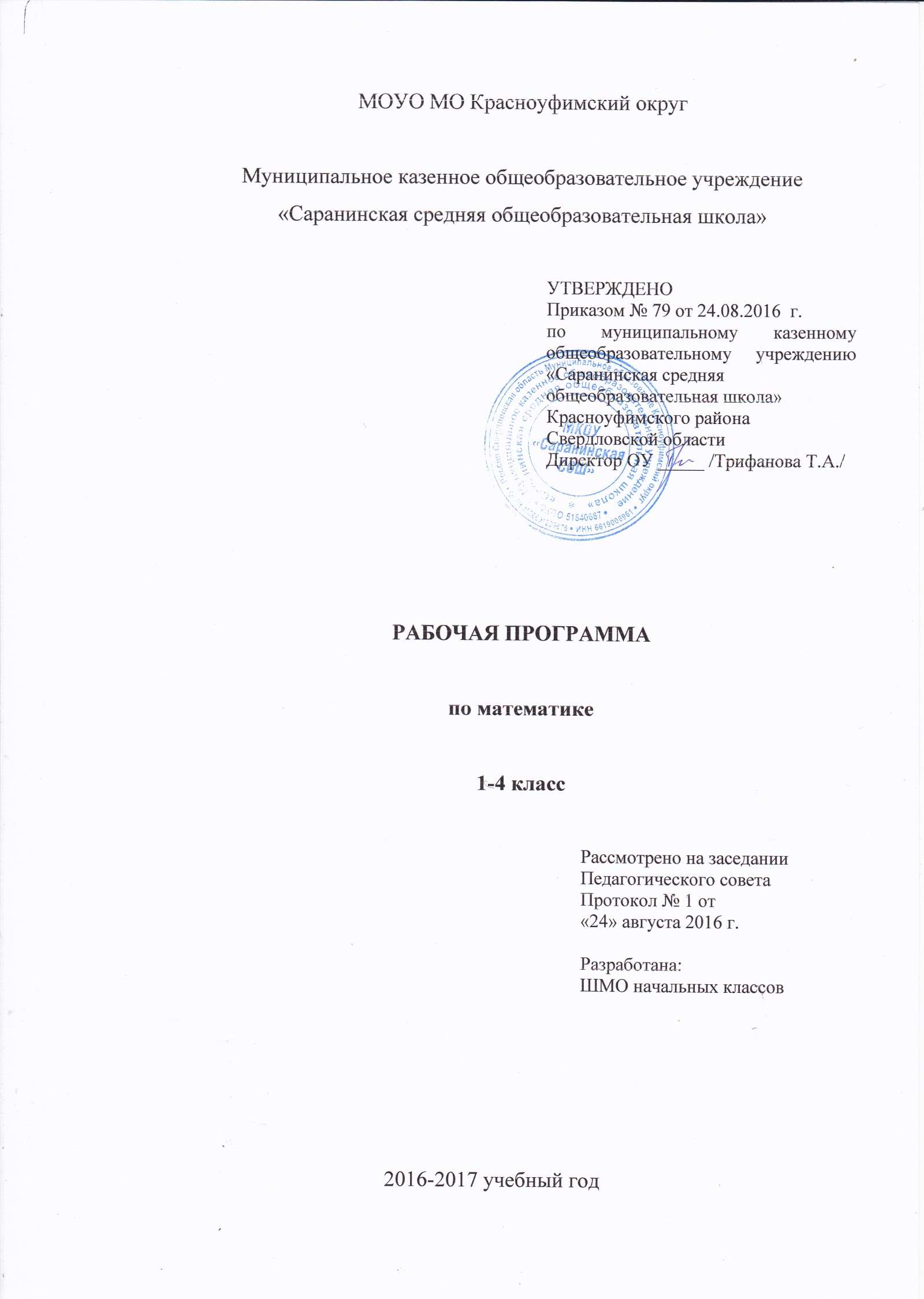 Рабочая программа по математике для уровня начального общего образования (1-4) составлена в соответствии с требованиями ФГОС НОО (Приказ Минобрнауки России от 06 октября 2009 г. №373 «Об утверждении Федерального государственного образовательного стандарта начального общего образования»  (в редакции приказов от 26 ноября 2010 г. №1241, от 22 сентября 2011 г. №2357, от 18 декабря 2012г. №1060) и  составлена на основе следующих  документов, определяющих содержание образования в начальной школе:Закон Российской Федерации «Об образовании в РФ».(№273-ФЗ от 29.12.12 г.)Федеральный государственного образовательного стандарта начального общего образования;Основная образовательная программа НОО МКОУ «Саранинская СОШ»Письмо Минобрнауки России от 28.10.2015г. № 08-1786; «О рабочих программах учебных предметов» Приказ Минобрнауки России № 1576 от 31.12.2015 «О внесении изменений в ФГОС НОО, утвержденный приказом МОиН РФ от 06.10.2009г. № 373»Приказ Министерства общего и профессионального образования Свердловской области № 02-01-81/2081 от 15.03.2016 г. «О внесении изменений в приказы Минобрнауки России, утверждающие ФГОС НОО,ФГОС ООО и ФГОС СОО.» «Санитарно-эпидемиологические требования к условиям  и организации обучения в общеобразовательных учреждениях», СанПин 2.4.2.2821-10, утвержденные Главным санитарным врачом Российской Федерации от 29.12.2010 г. № 189, зарегистрированные в Минюсте РФ  03.03.2011 г. № 19993.9. Примерные программы начального общего образования по математике для образовательных учреждений .Авторская программа М. И. Моро, Ю. М. Колягина, М. А. Бантовой, Г. В. Бельтюковой, С. И. Волковой, С. В. Степановой «Математика», утвержденная МО РФ в соответствии с требованиями Федерального компонента государственного стандарта начального образования.     	Рабочая программа разработана в целях конкретизации содержания образовательного стандарта с учетом межпредметных и внутрипредметных связей, логики учебного процесса и возрастных особенностей младших школьников.     	Обучение математике является важнейшей составляющей начального общего образования. Этот предмет играет важную роль в формировании у младших школьников умения учиться.     	Начальное обучение математике закладывает основы для формирования приёмов умственной деятельности: школьники учатся проводить анализ, сравнение, классификацию объектов, устанавливать причинно-следственные связи, закономерности, выстраивать логические цепочки рассуждений. Изучая математику, они усваивают определённые обобщённые знания и способы действий. Универсальные математические способы познания способствуют целостному восприятию мира, позволяют выстраивать модели его отдельных процессов и явлений, а также являются основой формирования универсальных учебных действий. Универсальные учебные действия обеспечивают усвоение предметных знаний и интеллектуальное развитие учащихся, формируют способность к самостоятельному поиску и усвоению новой информации, новых знаний и способов действий, что составляет основу умения учиться.    	Усвоенные в начальном курсе математики знания и способы действий необходимы не только для дальнейшего успешного изучения математики и других школьных дисциплин, но и для решения многих практических задач во взрослой жизни.       	Основными целями начального обучения математике являются:• Математическое развитие младших школьников. • Формирование системы начальных математических знаний. • Воспитание интереса к математике, к умственной деятельности. Место учебного предмета в учебном плане: Федеральный базисный учебный план для образовательных учреждений Российской Федерации отводит 540 часов для обязательного изучения математики на ступени начального образования, из них в 1 классе – 132 ч. (33 учебные недели), во 2-4 классах – по   136 учебных часа из расчета 4 учебных часа в неделю (34 недели в каждом классе).Планируемые результаты освоения учебного предметаВ результате изучения курса математики обучающиеся на уровне начального общего образования:научатся использовать начальные математические знания для описания окружающих предметов, процессов, явлений, оценки количественных и пространственных отношений;овладеют основами логического и алгоритмического мышления, пространственного воображения и математической речи, приобретут необходимые вычислительные навыки;научатся применять математические знания и представления для решения учебных задач, приобретут начальный опыт применения математических знаний в повседневных ситуациях;получат представление о числе как результате счета и измерения, о десятичном принципе записи чисел; научатся выполнять устно и письменно арифметические действия с числами; находить неизвестный компонент арифметического действия; составлять числовое выражение и находить его значение; накопят опыт решения текстовых задач;познакомятся с простейшими геометрическими формами, научатся распознавать, называть и изображать геометрические фигуры, овладеют способами измерения длин и площадей;приобретут в ходе работы с таблицами и диаграммами важные для практико-ориентированной математической деятельности умения, связанные с представлением, анализом и интерпретацией данных; смогут научиться извлекать необходимые данные из таблиц и диаграмм, заполнять готовые формы, объяснять, сравнивать и обобщать информацию, делать выводы и прогнозы.Числа и величиныВыпускник научится:читать, записывать, сравнивать, упорядочивать числа от нуля до миллиона;устанавливать закономерность — правило, по которому составлена числовая последовательность, и составлять последовательность по заданному или самостоятельно выбранному правилу (увеличение/уменьшение числа на несколько единиц, увеличение/уменьшение числа в несколько раз);группировать числа по заданному или самостоятельно установленному признаку;классифицировать числа по одному или нескольким основаниям, объяснять свои действия;читать, записывать и сравнивать величины (массу, время, длину, площадь, скорость), используя основные единицы измерения величин и соотношения между ними (килограмм — грамм; час — минута, минута — секунда; километр — метр, метр — дециметр, дециметр — сантиметр, метр — сантиметр, сантиметр — миллиметр).Выпускник получит возможность научиться:выбирать единицу для измерения данной величины (длины, массы, площади, времени), объяснять свои действия.Арифметические действияВыпускник научится:выполнять письменно действия с многозначными числами (сложение, вычитание, умножение и деление на однозначное, двузначное числа в пределах 10 000) с использованием таблиц сложения и умножения чисел, алгоритмов письменных арифметических действий (в том числе деления с остатком);выполнять устно сложение, вычитание, умножение и деление однозначных, двузначных и трехзначных чисел в случаях, сводимых к действиям в пределах 100 (в том числе с нулем и числом 1);выделять неизвестный компонент арифметического действия и находить его значение;вычислять значение числового выражения (содержащего 2—3 арифметических действия, со скобками и без скобок).Выпускник получит возможность научиться:выполнять действия с величинами;использовать свойства арифметических действий для удобства вычислений;проводить проверку правильности вычислений (с помощью обратного действия, прикидки и оценки результата действия и др.).Работа с текстовыми задачамиВыпускник научится:устанавливать зависимость между величинами, представленными в задаче, планировать ход решения задачи, выбирать и объяснять выбор действий;решать арифметическим способом (в 1—2 действия) учебные задачи и задачи, связанные с повседневной жизнью;решать задачи на нахождение доли величины и величины по значению ее доли (половина, треть, четверть, пятая, десятая часть);оценивать правильность хода решения и реальность ответа на вопрос задачи.Выпускник получит возможность научиться:решать задачи в 3—4 действия;находить разные способы решения задачи.Пространственные отношенияГеометрические фигурыВыпускник научится:описывать взаимное расположение предметов в пространстве и на плоскости;распознавать, называть, изображать геометрические фигуры (точка, отрезок, ломаная, прямой угол, многоугольник, треугольник, прямоугольник, квадрат, окружность, круг);выполнять построение геометрических фигур с заданными измерениями (отрезок, квадрат, прямоугольник) с помощью линейки, угольника;использовать свойства прямоугольника и квадрата для решения задач;распознавать и называть геометрические тела (куб, шар);соотносить реальные объекты с моделями геометрических фигур.Выпускник получит возможность научиться распознавать, различать и называть геометрические тела: параллелепипед, пирамиду, цилиндр, конус.Геометрические величиныВыпускник научится:измерять длину отрезка;вычислять периметр треугольника, прямоугольника и квадрата, площадь прямоугольника и квадрата;оценивать размеры геометрических объектов, расстояния приближенно (на глаз).Выпускник получит возможность научиться вычислять периметр многоугольника, площадь фигуры, составленной из прямоугольников.Работа с информациейВыпускник научится:читать несложные готовые таблицы;заполнять несложные готовые таблицы;читать несложные готовые столбчатые диаграммы.Выпускник получит возможность научиться:читать несложные готовые круговые диаграммы;достраивать несложную готовую столбчатую диаграмму;сравнивать и обобщать информацию, представленную в строках и столбцах несложных таблиц и диаграмм;понимать простейшие выражения, содержащие логические связки и слова («…и…», «если… то…», «верно/неверно, что…», «каждый», «все», «некоторые», «не»);составлять, записывать и выполнять инструкцию (простой алгоритм), план поиска информации;распознавать одну и ту же информацию, представленную в разной форме (таблицы и диаграммы);планировать несложные исследования, собирать и представлять полученную информацию с помощью таблиц и диаграмм;интерпретировать информацию, полученную при проведении несложных исследований (объяснять, сравнивать и обобщать данные, делать выводы и прогнозы).Содержание программы            Раздел: «Числа и величины»          Счёт предметов. Образование, название и запись чисел от 0 до 1 000 000. Десятичные единицы счёта. Разряды и классы. Представление многозначных чисел в виде суммы разрядных слагаемых. Сравнение и упорядочение чисел, знаки сравнения. Измерение величин. Единицы величин: массы (грамм, килограмм, центнер, тонна); вместимости (литр); времени (секунда, минута, час, сутки, неделя, месяц, год, век). Соотношения между единицами каждой из величин. Сравнение и упорядочение значений величины. Доля величины (половина, треть, четверть, десятая, сотая, тысячная).Раздел: «Арифметические действия»          Сложение, вычитание, умножение и деление. Знаки действий. Названия компонентов и результатов арифметических действий. Таблица сложения. Таблица умножения. Взаимосвязь арифметических действий (сложения и вычитания, сложения и умножения, умножения и деления). Нахождение неизвестного компонента арифметического действия. Деление с остатком. Свойства арифметических действий: переместительное и сочетательное свойства сложения и умножения, распределительное свойство умножения и деления относительно сложения. Числовые выражения. Порядок выполнения действий в числовых выражениях со скобками и без скобок. Нахождение значения числового выражения. Использование свойств арифметических действий и правил о порядке выполнения действий в числовых выражениях. Алгоритмы письменного сложения и вычитания многозначных чисел, умножения и деления многозначных чисел на однозначное, двуз начное и трёхзначное число. Способы проверки правильности вычислений (обратные действия, взаимосвязь компонентов и результатов действий, прикидка результата, проверка вычислений на калькуляторе). Элементы алгебраической пропедевтики. Выражения с одной переменной вида a ± 28, 8 ⋅ b, c : 2; с двумя переменными вида a + b, а − b, a ⋅ b, c : d (d ≠ 0); вычисление их значений при заданных значениях входящих в них букв. Использование буквенных выражений при формировании обобщений, при рассмотрении умножения с 1 и 0 (1 ⋅ а = а, 0 ⋅ с = 0 и др.). Уравнение. Решение уравнений (подбором значения неизвестного, на основе соотношений между целым и частью, на основе взаимосвязей между компонентами и результатами арифметических действий).Раздел: «Работа с текстовыми задачами»          Задача. Структура задачи. Решение текстовых задач арифметическим способом. Планирование хода решения задач.           Текстовые задачи, раскрывающие смысл арифметических действий (сложение, вычитание, умножение и деление). Текстовые задачи, содержащие отношения больше на (в)…, меньше на (в)…  . Текстовые задачи, содержащие величины, характеризующие процесс движения (скорость, время, пройденный путь), расчёт стоимости товара (цена, количество, общая стоимость товара), расход материала при изготовлении предметов (расход на один предмет, количество предметов, общий расход) и др. Задачи на определение начала, конца и продолжительности события. Задачи на нахождение доли целого и целого по его доле.          Решение задач разными способами.           Представление текста задачи в виде рисунка, схематического рисунка, схематического чертежа, краткой записи, в таблице, на диаграмме.Раздел: «Пространственные отношения. Геометрические фигуры»Взаимное расположение предметов в пространстве и на плоскости (выше — ниже, слева — справа, за — перед, между, вверху — внизу, ближе — дальше и др.).           Распознавание и изображение геометрических фигур (точка, линия (прямая, кривая), отрезок, луч, угол, ломаная, многоугольник: треугольник, четырёхугольник, прямоугольник, квадрат, пятиугольник и т. д.). Виды углов: прямой, острый, тупой.           Свойства сторон прямоугольника.           Виды треугольников по углам: прямоугольный, тупоугольный, остроугольный. Виды треугольников по соотношению длин сторон: разносторонний, равнобедренный (равносторонний).           Окружность (круг). Центр, радиус окружности (круга).           Использование чертёжных инструментов (линейка, угольник, циркуль) для выполнения построений.           Геометрические формы в окружающем мире. Распознавание и называние геометрических тел (куб, пирамида, шар).Раздел: «Геометрические величины»          Геометрические величины и их измерение. Длина. Единицы длины (миллиметр, сантиметр, дециметр, метр, километр). Соотношения между единицами длины. Перевод одних единиц длины в другие. Измерение длины отрезка и построение отрезка заданной длины. Периметр. Вычисление периметра многоугольника, в том числе периметра прямоугольника (квадрата).           Площадь. Площадь геометрической фигуры. Единицы площади (квадратный миллиметр, квадратный сантиметр, квадратный дециметр, квадратный метр, квадратный километр). Точное и приближённое (с помощью палетки) измерение площади геометрической фигуры. Вычисление площади прямоугольника (квадрата).Раздел: «Работа с информацией»           Сбор и представление информации, связанной со счётом объектов и измерением величин; анализ и представление информации в разных формах (таблица, столбчатая диаграмма). Чтение и заполнение таблиц, чтение и построение столбчатых диаграмм.                Интерпретация данных таблицы и столбчатой диаграммы.             Составление конечной последовательности (цепочки) предметов, чисел, числовых выражений, геометрических фигур и т. д. по заданному правилу. Составление, запись и выполнение простого алгоритма (плана) поиска информации.             Построение простейших логических высказываний с помощью логических связок и слов (верно/неверно, что…; если…, то…; все; каждый и др.).III.Тематическое планирование по математике.(1-4 класс)1 «а» класс (132 ч) – Григорьева Е.В.Тематическое планирование по математике.1 «б» класс (132 ч)- Грачева Г.В.Тематическое планирование по математике.2 «а» (136 ч) –Брехова Ю.В.Тематическое планирование по математике.2 «б» класс (136 ч) – Романова Е.Л.Тематическое планирование по математике.3 «а» класс (136 ч)- Садирова Т.А.Тематическое планирование по математике.3 «б» класс (136 ч) - Новокрещенова Н.Л.Тематическое планирование по математике.4 класс (136 ч) Карелова К.В.№Наименование разделов и тем.Дата1 четверть-33 ч.Подготовка к изучению чисел. Пространственные и временные представления-9 ч.Подготовка к изучению чисел. Пространственные и временные представления-9 ч.Счет предметов Счет предметов.Пространственные представления (вверху, внизу, слева, справа)Временные представления. (раньше, позже, сначала, потом)Столько же. Больше. Меньше На сколько больше (меньше)?  На сколько больше (меньше)?  Страничка для любознательных Проверочная работа. Что узнали. Чему научилисьЧисла от 1 до 10. Число 0. Нумерация -25 ч.Числа от 1 до 10. Число 0. Нумерация -25 ч.Много. Один.  Число и цифра 1.Число и цифра 2. Письмо цифры 2.Число 3. Письмо цифры 3Знаки + (прибавить), - (вычесть), =. получитсяЧисло и цифра 4. Длиннее. Короче. Одинаковые по длинеЧисло и цифра 5Числа от 1 до 5. Состав числа 5 из двух слагаемых.Страничка для любознательныхТочка. Линия: кривая, прямая. ОтрезокЛоманая линия. Звено ,вершина ломаной.Соотнесение рисунка и числового равенства. Состав чисел от 2 до 5.Знаки  > (больше), < (меньше), = (равно)Равенство. НеравенствоМногоугольникЧисла 6, 7. Письмо цифры 6Закрепление. Письмо цифры 7Числа 8, 9. Письмо цифры 8Закрепление. Письмо цифры 9Число 10. Запись числа 10Числа от 1 до 10. Повторение и обобщение.Сантиметр. Измерение отрезков в сантиметрахУвеличить на…., Уменьшить на…Число 0 и цифра 0. Свойства 02 четверть, 31 ч.Страничка ля любознательных. Выполнение заданий творческого и поискового характера. Проверочная работаЧисла от 1 до 10. Сложение и вычитание-60 ч.Сложение и вычитание вида □+1, □-1Сложение и вычитание вида □+1+1, □ -1-1□+2, □-2 Приёмы вычисленийСлагаемые. Сумма. Чтение записей.Задача (условие, вопрос)Составление задач на сложение, вычитание по рисунку, схеме, решению.Составление и решение задачСоставление таблицы □+2, □-2Прибавление и вычитание по 2Задачи на увеличение (уменьшение) числа на несколько единицСтраничка для любознательных. Задания творческого и поискового характераЧто узнали? Чему научились? Повторение и закрепление изученногоПрибавить и вычесть число 3. Примеры вычисленийПрибавить и вычесть число 3. Примеры вычислений. Закрепление.Сравнение длин отрезков.Составление таблицы □+3, □-3Сложение и соответствующие случаи вычитанияЗакрепление. Решение текстовых задачРешение задач. Дополнение условия задачи числом, постановка вопросов.Страничка для любознательных Решение задач на сложение и вычитаниеЗакрепление пройденного материалаПовторение изученных приемов вычислений +1,-1, +2,-2, +3,-3,Решение задач на сложение и вычитаниеПовторение изученных приемов вычислений. Решение задач.Повторение изученных приемов вычислений. Решение задач.Решение задач на нахождение суммыРешение задач на нахождение неизвестного слагаемогоКонтроль и учет знаний. Проверочная работа по теме «Сложение и вычитание»Повторение изученных приемов вычислений. Обобщение.3 четверть- 36 ч.Повторение изученных приемов вычислений. Обобщение.Задачи на увеличение числа на несколько единицЗадачи на увеличение числа на несколько единицПрибавить и вычесть число 4. Приемы вычитанийЗадачи на разностное сравнение чиселЗакрепление. Решение задачПрибавить и вычесть число 4. Составление таблиц. Решение задач.Сложение и вычитание вида□+4,-4. Решение задачПерестановка слагаемых и её применение для случаев □+5, □+ 6, □+7, □+8, □+9Перестановка слагаемых и её применение для случаев □+5, □+ 6, □+7, □+8, □+9Составление таблицы для случаев □+5, □+ 6, □+7, □+8, □+9Составление таблицы для случаев □+5, □+ 6, □+7, □+8, □+9Решение задач Страничка для любознательныхЧто узнали? Чему научились? Проверочная работа. Связь между суммой и слагаемыми. Подготовка к решению задач в 2 действия.Связь между суммой и слагаемыми. Подготовка к решению задач в 2 действия.Связь между суммой и слагаемыми Решение задач.Уменьшаемое. Вычитаемое. РазностьСостав чисел 6,7. Вычитание вида 6-□,7-□Состав чисел 6,7. Вычитание вида 6-□,7-□Состав чисел 8,9. Вычитание вида 8-□,9-□Состав чисел 8,9. Вычитание вида 8-□,9-□10-□. Таблица сложения и соответствующие случаи вычитания. 10-□. Таблица сложения и соответствующие случаи вычитания.КилограммЛитрПовторение пройденного.Повторение пройденногоПроверим себя и оценим свои достижения. Проверочная работа. Числа от 1 до 20. Нумерация- 11 ч.Числа от 1 до 20. Нумерация- 11 ч.Название и последовательность чисел от 10 до 20 Образование чисел из одного десятка и нескольких единицЗапись и чтение чиселДециметр. Соотношение дециметра и сантиметраСлучаи сложения и вычитания, основанные на знаниях нумерацииПодготовка к изучению таблицы сложения чисел в пределах 204 четверть-32 часаСтраничка для любознательных: сравнение фигур по разным признакам.Повторение изученного материалаПреобразование условия и вопроса задачи. Решение задач в два действия.Решение задач в два действияКонтроль и учет знаний. Проверочная работа.Числа от 11 до 20. Сложение и вычитание- 21 ч.Числа от 11 до 20. Сложение и вычитание- 21 ч.Общий приём сложения однозначных чисел с переходом через десятокСлучаи сложения вида □+2. □+3 Случаи сложения вида □+4Случаи сложения вида □+5Случаи сложения вида □+6Случаи сложения вида □+7Случаи сложения вида □+8, □+9 Таблица сложенияТаблица сложения .Страничка для любознательных: задачи логического характераЧто узнали? Чему научились? Повторение изученного материалаОбщий приём вычитания с переходом через десятокСлучаи вычитания 11-□Случаи вычитания 12-□ Случаи вычитания 13-□   Случаи вычитания 14-□  Случаи вычитания 15-□  Случаи вычитания 16-□   Случаи вычитания 17-□, 18-□Закрепление. Повторение случаев вычитания с переходом через 10. Странички для любознательных: определение закономерности построения числового ряда. Что узнали? Чему научились?Итоговое повторение «Что узнали? Чему научились?» - 6 ч.Проверочная работа. Проверим себя и оценим свои достиженияРабота над ошибками.Повторение пройденного. Решение задач.Проект «Математика вокруг нас»Итоговая проверочная работа.Обобщение пройденного.№Наименование разделов и тем.Дата1 четверть, 33 часаПодготовка к изучению чисел. Пространственные и временные представления-8ч.Подготовка к изучению чисел. Пространственные и временные представления-8ч.Счет предметов Пространственные представления (вверху, внизу, слева, справа)Временные представления. (раньше, позже, сначала, потом)Столько же. Больше. Меньше. На сколько больше (меньше)?  На сколько больше (меньше)?  Страничка для любознательных Проверочная работа. Что узнали. Чему научилисьЧисла от 1 до 10. Число 0. Нумерация-25 ч.Много. Один. Письмо цифры 1.Числа 1, 2. Письмо цифры 2.Число 3. Письмо цифры 3Знаки «+»,  «-»,  «=». «Прибавить», «Вычесть», «Получится». Число 4. Письмо цифры 4.Длиннее. Короче. Одинаковые по длине.Число 5. Письмо цифры 5.Числа от 1 до 5: получение, сравнение, запись, соотнесение числа и цифры. Состав числа 5 из двух слагаемых.Странички для любознательных.Точка. Линия: кривая, прямая. Отрезок.Ломаная линия. Звено ломаной, вершины.Закрепление.Знаки «больше», «меньше», «равно».Равенство. Неравенство.Многоугольник.Числа 6. 7. Письмо цифры 6.Закрепление. Письмо цифры 7.Числа 8, 9. Письмо цифры 8.Закрепление. Письмо цифры 9.Число 10. Запись числа 10.Числа от 1 до 10. Закрепление.Числа от 1 до 10. Знакомство с проектом «Числа в загадках, пословицах и поговорках».Сантиметр. Измерение отрезков в сантиметрах.Число и цифра 0. Свойства  0.Проверочная работа. Повторение пройденного.  «Что узнали. Чему научились».                                                  2 четверть, 29 часов Числа от 1 до 10. Сложение и вычитание- 56 ч.Прибавить и вычесть число 1. Знаки +, –, =.Прибавить и вычесть число 1.Прибавить и вычесть число 2.Слагаемые. Сумма.Задача (условие, вопрос). Составление задач на сложение и вычитание по одному рисунку.Прибавить и вычесть число 2. Составление и заучивание таблиц.Присчитывание и отсчитывание по 2.Задачи на увеличение (уменьшение) числа на несколько.Странички для любознательных.Что узнали. Чему научились.Страничка для любознательных.Прибавить и вычесть число 3. Примеры вычислений.Закрепление. Решение текстовых задач.Закрепление. Решение текстовых задач.Прибавить и вычесть число 3. Составление таблиц.Закрепление.Решение задач.Закрепление пройденного материала.Странички для любознательных.Странички для любознательных.Повторение пройденного. Что узнали. Чему научились.Повторение пройденного. Что узнали. Чему научились.Повторение пройденного. Что узнали. Чему научились.Проверочная работа. Оценим свои достижения.Повторение пройденного. Что узнали. Чему научились.Повторение. Решение задач.Задачи на увеличение числа на несколько единиц.Задачи на увеличение числа на несколько единиц.3 четверть-38 ч.Задачи на уменьшение числа на несколько единиц.Задачи на уменьшение числа на несколько единиц.Прибавить и вычесть число 4. Приемы вычитаний. Задачи на разностное сравнение чисел.Закрепление. Решение задач.Прибавить и вычесть число 4. Составление таблиц.Закрепление. Решение задач.Перестановка слагаемых.Перестановка слагаемых. Применение переместительного свойства для случаев вида: + 5, 6, 7, 8, 9.Составление таблицы + 5, 6, 7, 8, 9.Составление таблицы + 5, 6, 7, 8, 9.Состав чисел в пределах 10. Состав чисел в пределах 10. Закрепление.Повторение пройденного.Повторение пройденного.Странички для любознательных.Связь между  суммой и слагаемыми.Решение задач.Уменьшаемое. Вычитаемое. Разность.Прием вычитания в случаях «из 6, 7».Вычитание из чисел 8,9.Закрепление. Решение задач.Прием вычитания в случаях «вычесть из 10».Килограмм.Литр.Повторение пройденного. «Что узнали. Чему научились»Проверочная работа «Оценим свои достижения». Числа от 1 до 20. Нумерация-11 ч.Названия и последовательность чисел от 10 до 20.Образование чисел из одного десятка и нескольких единиц.Запись и чтение чисел.Дециметр.Случаи сложения и вычитания, основанные на знании нумерации.Закрепление.Странички для любознательных.Повторение пройденного. «Что узнали. Чему научились».Повторение. Подготовка к введению задач в два действия.Ознакомление с задачей в два действия. Решение задач в два действия.Решение задач в два действия.4 четверть, 32 ч.Числа от 11 до 20. Сложение и вычитание- 26 ч.Прием сложения однозначных чисел с переходом через десяток.Сложение вида +2, +3.Сложение вида +4.Решение примеров вида + 5.Прием сложения вида + 6.Прием сложения вида + 7.Приемы сложения вида *+ 8, *+ 9.Таблица сложения.Странички для любознательных.Повторение пройденного.Прием вычитания с переходом через десяток.Вычитание вида 11–*.Вычитание вида 12 –*.Вычитание вида 13 –*.Вычитание вида 14 –*.Вычитание вида 15 –*.Вычитание вида 16 –*.Вычитание вида 17 –*, 18 –*.Странички для любознательных.Повторение случаев вычитания с переходом через десяток.Повторение случаев вычитания с переходом через десяток.Что узнали? Чему научились?Проверочная работа . «Проверим себя и оценим свои достижения».Работа над ошибками.Повторение пройденного.Проект «Математика вокруг нас.Итоговое повторение «Что узнали? Чему научились?» -6 ч.Итоговая проверочная работа. Проверим себя и оценим свои достиженияРабота над ошибками.Сложение и вычитание.Решение задач изученных видов.Итоговая проверочная работа.Обобщение пройденного.№Наименование разделов и тем.Дата1 четверть- 32 ч.Числа от 1 до 100. Нумерация-16 чЧисла от 1 до 20Числа от 1 до 20. Тест № 1 по теме "Табличное сложение и вычитание"Десятки. Счет десятками до 100Числа от 11 до 100. Образование чиселЧисла от 11 до 100. Поместное значение цифрОднозначные и двухзначные числаМиллиметр. Конструирование коробочки для мелких предметовКонтрольная работа по теме: "Повторение изученного в 1 классе"Работа над ошибкамиНаименьшее трехзначное число. СотняМетр. Таблица мер длиныСложение и вычитание вида 35 + 5, 35 - 30, 35 - 5Единицы стоимости. Математический диктантКонтрольная работа по теме "Нумерация чисел от 1 до 100»Работа над ошибкамиЗакреплениеСложение и вычитание чисел от 1 до 100 -71ч.Обратные задачиОбратные задачи. Сумма и разность отрезковЗадачи на нахождение неизвестного уменьшаемогоРешение задач на нахождение неизвестного вычитаемогоРешение задачЧас. Минута. Определение времени по часамДлина ломанойЗакрепление изученногоТест № 2 по теме задача.Страничка для любознательных.Порядок выполнения действия. СкобкиЧисловые выраженияСравнение числовых выраженийПериметр многоугольникаСвойства сложения . Математический диктант.Контрольная работа № 2 за четверть2 четверть-31 ч.Работа над ошибками. Повторение пройденногоСвойства сложенияСвойства сложения. ЗакреплениеЗакрепление пройденногоСтраничка для любознательныхПодготовка к изучению устных приемов вычисленияПрием вычисления вида 36 + 2, 36 + 20Прием вычисления вида 36 - 2, 36 - 20 Прием вычисления вида 26 + 4Прием вычисления вида 30 - 7 Прием вычислений вида 60 - 24Закрепление изученного. Решение задач Прием вычислений вида 26 + 7Прием вычислений вида 35 - 7 Закрепление изученногоСтраничка для любознательных Что узнали. Чему научились. Математический диктантКонтрольная работа № 3 по теме "Числа от 1 до 100. Сложение и вычитание" Анализ контрольных работ. Буквенные выраженияБуквенные выражения Закрепление изученногоЗакрепление изученного Уравнение. Решение уравнений методом подбораУравнение. Решение уравнений методом подбора Закрепление. Математический диктант Проверка сложенияПроверка вычитанияЗакреплениеКонтрольная работа за полугодиеРабота над ошибками. Промежуточная диагностика. Тест № 3 Сложение вида 45 + 233 четверть-41 ч.ЗакреплениеВычитание вида 57 - 26Проверка сложения и вычитанияЗакрепление изученногоУгол. Виды угловЗакрепление изученногоСложение вида 37 + 48Сложение вида 37 + 53ПрямоугольникПрямоугольникСложение вида 84 + 12Закрепление изученного.Вычисление вида 32 + 8, 40 - 8Вычитание вида 50 - 24Страничка для любознательныхЧто узнали. Чему научилисьКонтрольная работа № 6 на тему "Сложение и вычитание чисел от 1 до 100. Письменные вычисления"Анализ контрольных работ. Странички для любознательныхВычитание вида 52 - 24Закрепление изученногоСвойства противоположных сторон прямоугольникаСвойства противоположных сторон прямоугольникаКвадратКвадратЗакрепление изученного. Математический диктантКонтрольная работа по теме "Сложение и вычитание"Работа над ошибками . Страничка для любознательных.Что узнали. Чему научились.Наши проекты.Умножение и деление- 27 чКонкретный смысл действия умножения.Конкретный смысл действия умножения.Конкретный смысл действия умножения.Задачи на умножение.Периметр прямоугольника.Умножение нуля и единицы.Название компонентов и результата умноженияЗакрепление изученного. Решение задачКонтрольная работаРабота над ошибками. Название компонентов и результата умножения. Математический диктант.Переместительное свойство умноженияЗакрепление изученного4 четверть-32 ч Конкретный смысл действия деления Решение задач на делениеРешение задач на делениеНазвание компонентов и результата деленияВзаимосвязь между компонентами умноженияВзаимосвязь между компонентами умноженияУмножение и деление. ЗакреплениеСтраничка для любознательныхЧто узнали. Чему научилисьКонтрольная работа по теме "Умножение в пределах 100"Работа над ошибками. Математический диктантПрием деления, основанный на связи между компонентами и результатом умноженияПриемы умножения и деления на 10Задачи с увеличением "цена", "количество", "стоимость"Задачи на нахождение неизвестного третьего слагаемогоТабличное умножение и деление -16 чУмножение числа 2 и на 2Приемы умножения на 2Деление на 2Закрепление изученного. решение задач. страничка для любознательныхУмножение числа 3 и на 3Деление на 3Контрольная работа по теме "Умножение и деление"Работа над ошибкамиИтоговая стандартизированная диагностика. Тест Повторение. Нумерация. решение задач. Математический диктантКонтрольная работа за годРабота над ошибками. Числовые выражения. НеравенстваСложение и вычитание в пределах 100Единицы времени, массы, длиныПовторение и обобщениеПовторение и обобщениеРабота над ошибками. №Наименование разделов и тем.Дата1 четверть- 33 ч.Числа от 1 до 100. Нумерация-17 чЧисла от 1 до 20.Числа от 1 до 20. Тест № 1 по теме "Табличное сложение и вычитание".Десятки. Счет десятками до 100.Числа от 11 до 20. Образование чисел.Числа от 11 до 100. Поместное значение цифрОднозначные и двухзначные числа.Миллиметр. Конструирование коробочки для мелких предметов.Контрольная работа по теме: "Повторение изученного в 1 классе".Работа над ошибками.Наименьшее трехзначное число. Сотня.Метр. Таблица мер длины.Сложение и вычитание вида 35 + 5, 35 - 30, 35 – 5.Единицы стоимости. Математический диктантСтраничка для любознательных.Что  узнали. Чему научились.Контрольная работа по теме "Нумерация чисел от 1 до 100».Анализ контрольной работы. Страничка для любознательных.Сложение и вычитание чисел от 1 до 100 – 76 чОбратные задачиОбратные задачи. Сумма и разность отрезков.Задачи на нахождение неизвестного вычитаемого.Решение задач.Задачи на нахождение неизвестного уменьшаемого.Час. Минута. Определение времени по часам.Длина ломаной.Закрепление изученного.Закрепление изученного.Тест № 2 по теме: «Задачи».Страничка для любознательных.Порядок выполнения действия. Скобки.Числовые выражения.Сравнение числовых выражений.Периметр многоугольника.Контрольная работа по теме: «Сложение и вычитание чисел от 1 до 100».Работа над ошибками. 2 четверть-31 ч.Свойства сложения. Свойства сложения.Свойства сложения. Закрепление.Закрепление пройденного.Страничка для любознательных.Что узнали. Чему научились. Проверочная работа.Подготовка к изучению устных приемов вычисления.Прием вычисления вида 36 + 2, 36 + 20.Прием вычисления вида 36 - 2, 36 – 20. Прием вычисления вида 26 + 4.Прием вычисления вида 30 – 7. Прием вычисления вида 60 – 24.Закрепление изученного. Решение задач. Прием вычислений вида 26 + 7.Прием вычислений вида 35 – 7. Закрепление изученного.Страничка для любознательных. Что узнали. Чему научились.Контрольная работа  по теме "Числа от 1 до 100. Сложение и вычитание". Анализ контрольной  работы. Буквенные выражения.Буквенные выражения. Закрепление изученного.Закрепление изученного. Уравнение. Решение уравнений методом подбора.Уравнение. Решение уравнений методом подбора. Закрепление.Закрепление изученного материала. Контрольная работа за полугодие.Работа над ошибками. Проверка сложения.Проверка вычитания.3 четверть-39 ч.Закрепление изученного.Сложение вида 45 + 23.Закрепление изученного.Вычитание вида 57 – 26.Проверка сложения и вычитания.Закрепление изученного.Угол. Виды углов.Закрепление изученного.Сложение вида 37 + 48.Сложение вида 37 + 53.Прямоугольник.Прямоугольник.Сложение вида 84 + 12.Закрепление изученного. Решение задач.Вычисление вида 32 + 8, 40 – 8.Вычитание вида 50 – 24.Страничка для любознательных.Что узнали. Чему научились.Контрольная работа на тему "Сложение и вычитание чисел от 1 до 100. Письменные вычисления".Анализ контрольных работ. Странички для любознательных.Вычитание вида 52 – 24.Закрепление изученного.Свойства противоположных сторон прямоугольника.Свойства противоположных сторон прямоугольника.Квадрат.Квадрат.Закрепление изученного. .Контрольная работа по теме "Сложение и вычитание".Работа над ошибками . Страничка для любознательных.Что узнали. Чему научились.Наши проекты.Умножение и деление- 27 ч.Конкретный смысл действия умножения.Конкретный смысл действия умножения.Конкретный смысл действия умножения.Задачи на умножение.Периметр прямоугольника.Умножение нуля и единицы.Закрепление изученного. Решение задач.Контрольная работа за 3 четверть.Работа над ошибками.4 четверть-33 ч.Название компонентов и результата умножения.Переместительное свойство умножения.Закрепление изученного. Конкретный смысл действия деления. Решение задач на деление.Решение задач на деление.Название компонентов и результата деления.Взаимосвязь между компонентами умножения.Взаимосвязь между компонентами умножения.Умножение и деление. Закрепление.Страничка для любознательных.Что узнали. Чему научились.Контрольная работа по теме "Умножение в пределах 100".Работа над ошибками. Математический диктант.Прием деления, основанный на связи между компонентами и результатом умножения.Приемы умножения и деления на 10.Задачи с увеличением "цена", "количество", "стоимость".Задачи на нахождение неизвестного третьего слагаемого.Табличное умножение и деление -16 чУмножение числа 2 и на 2.Приемы умножения на 2.Деление на 2.Закрепление изученного. Решение задач. Страничка для любознательных.Умножение числа 3 и на 3.Деление на 3.Контрольная работа по теме "Умножение и деление".Работа над ошибками.Итоговая стандартизированная диагностика. Тест. Повторение. Нумерация. Решение задач. Математический диктантСложение и вычитание в пределах 100. Числовые выражения. Неравенства.Единицы времени, массы, длины. Повторение и обобщение.Контрольная работа за годРабота над ошибками. №п/пТема урокадатаНаименование разделов и тем.1 четверть - 36 ч Числа от 1 до 100. Сложение и вычитание - 9 ч. 1.Нумерация чисел. Устные приемы сложения и вычитания.2.Письменные приемы сложения и вычитания. Проверочная работа.3.Выражение с переменной. 4.Решение уравнений 5.Решение уравнений с неизвестным вычитаемым, уменьшаемым6.Обозначение геометрических фигур буквами. Проверочная работа.7.«Странички для любознательных».8.Повторение пройденного «Что узнали. Чему научились».Тест «Сложение и вычитание чисел от 1 до 100»9.Контрольная работа. Табличное умножение и деление - 59 ч. 10.Умножение. Связь между компонентами и результатом умножения.11.Чётные и нечётные числа. Таблица умножения и деления на 3.12.Решение задач с величинами: цена, количество, стоимость.13.Решение задач с величинами: масса одного предмета, количество предметов, общая масса.14.Порядок выполнения действий.Проверочная работа15.Порядок выполнения действий16.Порядок выполнения действий. Решение задач17.«Странички для любознательных». Повторение пройденного. «Что узнали. Чему научились».18.Контрольная работа  по теме «Табличное умножение и деление».19.Умножение четырёх, на 4 и соответствующие случаи деления.20.Закрепление пройденного. Решение задач. Тест.21.Задачи на увеличение числа в несколько раз.22.Задачи на увеличение числа в несколько раз. Математический диктант.23.Задачи на уменьшение числа в несколько раз.24.Задачи на уменьшение числа в несколько раз. Проверочная работа.25.Решение задач.26.Проверочная работа. Таблица умножения и деления с числом 5.27.Задачи на кратное сравнение.28.Математический диктант. Кратное сравнение чисел.29.Контрольная работа. Задачи на кратное и разностное сравнение чисел30.Решение задач. 31.Таблица умножения и деления на 6.. 32.Задачи на нахождение четвёртого пропорционального.33.Решение задач34.Решение задач35.Умножение и деление с числом 7.36.Закрепление табличных случаев умножения и деления. Решение задач.2 четверть - 31 ч.37.Площадь. Способы сравнения фигур по площади.38.Проверочная работа. Площадь.39.Контрольная работа по теме «Умножение и деление.» 40.Работа над ошибками. Решение задач. 41.Единица площади - квадратный сантиметр. 42.Площадь прямоугольника 43.Умножение восьми, на 8 и соответствующие случаи деления. 44.Решение задач. Закрепление. 45.Решение задач. Закрепление. 46.Умножение девяти, на 9 и соответствующие случаи деления.47.Квадратный дециметр.48.Сводная таблица умножения.49.Решение задач50.Единица площади – квадратный метр51.Решение задач. Закрепление.52.Проверочная работа. Решение задач.53.Решение задач.54.Проверочная работа по теме «Умножение и деление».55.Решение задач на нахождение площади и периметра.56. Умножение на 1.57.Умножение на 0.58.Случаи деления вида:  а : а;  а : 1 при а ≠ 0.59.Решение задач в три действия60.Доли. Образование и сравнение61.Задачи на нахождение доли числа и числа по его доле.62.Контрольная работа «Числа от 1 до 100»63.Окружность. Круг.64.Единицы времени.65.Единицы времени. Решение задач.66.Повторение пройденного «Что узнали. Чему научились».67.Контрольная работа  за полугодие.3 четверть – 40 чЧисла от 1 до 100. Внетабличное умножение и деление - 30 ч.68.Приёмы умножения и деления для случаев вида 20 · 3, 3 · 20, 60 : 3.69.Случаи деления вида 80 : 20.70.Умножение суммы на число.71.Решение задач. Умножение вида 23·472.Умножение двузначного числа на однозначное.73.Решение задач на нахождение четвертого пропорционального.74.Проверочная работа. «Умножение и деление». Выражение с двумя переменными.75.Деление суммы на число76.Деление суммы на число.77.Приёмы деления вида 69 : 3, 78 : 2.78.Закрепление.  Решение задач.79.Проверочная работа «Табличное умножение». Связь между числами при делении.80.Проверка деления умножением.81.Приём деления для случаев вида 87 : 29, 66 : 22.82.Проверка умножения с помощью деления.83.Решение уравнений на основе связи между результатом и компонентами84.Что узнали. Чему научились. Повторение изученного.85.Проверочная работа «Внетабличное умножение и деление».86.Деление с остатком. 87.Деление с остатком88.Приемы нахождения частного89.Приемы нахождения частного90.Контрольная работа91.Деление меньшего числа на большее92.Проверка деления с остатком93.Деление с остатком. Закрепление..94.Проверочная работа «Деление с остатком.»95.Тест. Деление с остатком.96.Проект «Задачи с расчетом»97.Проверим себя и оценим свои достижения. Тест.Числа от 1 до 1000. Нумерация - 15 ч.98.Устная нумерация99.Письменная нумерация чисел в пределах 1000.100.Контрольная работа за III четверть.  Разряды счетных единиц.101.Натуральная последовательность трехзначных чисел.102.Увеличение, уменьшение чисел в 10 раз, в 100 раз.103.Математический диктант. Замена числа суммой разрядных слагаемых.     104.Сложение (вычитание) на основе десятичного состава трехзначных чисел.105.Проверочная работа №1«Числа от 1 до 1000 . Нумерация». Сравнение трехзначных чисел106.Определние общего числа единиц в числе.107.Проверочная работа. №2«Числа от 1 до 1000»4 четверть – 29 ч108.Тест «Числа от 1 до 1000». Единицы массы-кг, грамм109.Задачи-расчеты.  Тест «числа от 1 до 1000»110.Задания творческого характера.111.Решение задач. Закрепление.112. Решение задач. Проверочный тестЧисла от 1 до 1000. Сложение и вычитание 10 ч.113.Приёмы устных вычислений.114.Приёмы устных вычислений вида: 450 + 30, 620–200.115.Приёмы устных вычислений вида: 470 + 80, 560–90.116.Приёмы устных вычислений вида: 260 + 310, 670–140.117.Приёмы письменных вычислений.118.Приемы письменного вычитания.119.Виды треугольников.120.Проверочная работа № 9 по теме «Сложение и вычитание». Решение задач121.Закрепление. Решение задач.Тест  «Верно? Неверно?»122.Контрольная работа № 8 «Приемы письменного сложения и вычитания трёхзначных чисел».Числа от 1 до 1000. Умножение и деление - 10 ч.123.Приёмы устных вычислений вида: 180 · 4, 900 : 3.124.Приёмы устных вычислений вида: 240 · 4, 203 · 4,  960 : 3.125.Виды треугольников по видам углов. Странички для любознательных».126.Приёмы письменного умножения в пределах 1000.127.Приёмы письменного умножения в пределах 1000.128.Контрольная работа за четверть . Письменные приемы вычислений129.Работа над ошибками. Приёмы письменного умножения в пределах 1000. Закрепление.130.Приём письменного деления на однозначное число.131.Приём письменного деления на однозначное число Проверка деления132..Итоговая диагностическая работа.Повторение 4 - ч.133.Знакомство с калькулятором. Повторение изученного.  Нумерация. Приемы вычислений.134.Контрольная работа за год.135.Работа над ошибками. 136.Обобщение. Что узнали. Чему научились.№п/пТема урокадатадата1 четверть – 33 ч.Числа от 1 до 100. Сложение и вычитание - 9 ч.Числа от 1 до 100. Сложение и вычитание - 9 ч.1Повторение. Нумерация чисел...2Устные приемы сложения и вычитания3Письменные приемы сложения и вычитания. Проверочная работа.4Выражение с переменной. 5Решение уравнений 6Решение уравнений с неизвестным вычитаемым, уменьшаемым7Обозначение геометрических фигур буквами. Проверочная работа.8Повторение пройденного «Что узнали. Чему научились».9Контрольная работа.Табличное умножение и деление - 55 ч.10Умножение. Связь между компонентами и результатом умножения.11Чётные и нечётные числа. Таблица умножения и деления на 3.12Решение задач с величинами: цена, количество, стоимость.13Решение задач с величинами: масса одного предмета, количество предметов, общая масса.14Порядок выполнения действий.15Порядок выполнения действий16Порядок выполнения действий.17«Странички для любознательных». Повторение пройденного. «Что узнали. Чему научились».18Контрольная работа  по теме «Табличное умножение и деление».19Умножение четырёх, на 4 и соответствующие случаи деления.20Закрепление пройденного. Решение задач. Тест.21Задачи на увеличение числа в несколько раз.22Задачи на увеличение числа в несколько раз. Математический диктант.23Задачи на уменьшение числа в несколько раз.24Задачи на уменьшение числа в несколько раз. Проверочная работа.25Решение задач.26 Таблица умножения и деления с числом 5.27Задачи на кратное сравнение.28Математический диктант. Кратное сравнение чисел.29Контрольная работа. Задачи на кратное и разностное сравнение чисел30Решение задач. 31Таблица умножения и деления на 6.. 32Задачи на нахождение четвёртого пропорционального.33Решение задач2 четверть – 32 ч.34Решение задач35Умножение и деление с числом 7.36Закрепление табличных случаев умножения и деления. Решение задач.37Контрольная работа по теме «Умножение и деление.»38Работа над ошибками. Решение задач.39Площадь . Способы сравнения фигур по площади. 40Единица площади-квадратный сантиметр. 41Площадь прямоугольника 42Умножение восьми, на 8 и соответствующие случаи деления. 43Решение задач. Закрепление. 44Решение задач. Закрепление. 45Умножение девяти, на 9 и соответствующие случаи деления.46Квадратный дециметр.47Сводная таблица умножения.48Решение задач49Единица площади –квадратный метр50Решение задач . Закрепление.51Проверочная работа. Решение задач.52Решение задач.53Проверочная работа по теме «Умножение и деление.»54Решение задач на нахождение площади и периметра.55. Умножение на 1.56Умножение на 0.57Случаи деления вида:  а : а;  а : 1 при а ≠ 0.58Решение задач в три действия59Доли. Образование и сравнение60Задачи на нахождение доли числа и числа по его доле.61Контрольная работа за полугодие.62Окружность. Круг.63Единицы времени. Решение задач.64Повторение пройденного «Что узнали. Чему научились».65Закрепление. Решение задач.3 четверть – 40 ч.Числа от 1 до 100. Внетабличное умножение и деление - 32 ч.66Приемыумножения и деления для случаев вида 20 * 3, 3 * 20, 60 : 367Приёмы умножения и деления для случаев вида 20 · 3, 3 · 20, 60 : 3.68Случаи деления вида 80 : 20.69Умножение суммы на число.70Решение задач. Умножение вида 23·471Умножение двузначного числа на однозначное.72Решение задач на нахождение четвертого пропорционального.73Проверочная работа. «Умножение и деление.» Выражение с двумя переменными. 74Деление суммы на число75Деление суммы на число.76Приёмы деления вида 69 : 3, 78 : 2.77Приемы деления вида 69: 3, 78 : 278Проверочная работа «Табличное умножение». Связь между числами при делении.79Проверка деления умножением.80Приём деления для случаев вида 87 : 29, 66 : 22.81Прием деления для случаев вида 87 : 29, 66 : 2282Проверка умножения с помощью деления.83Решение уравнений на основе связи между результатом и компонентами84Что узнали. Чему научились. Повторение изученного.85Проверочная работа «Внетабличное умножение и деление.»86Деление с остатком. 87Деление с остатком88Приемы нахождения частного89Приемы нахождения частного90Контрольная работа91Деление меньшего числа на большее92Проверка деления с остатком93Деление с остатком. Закрепление..94Проверочная работа «Деление с остатком.»95Тест. Деление с остатком.96Проект «Задачи с расчетом»97Проверим себя и оценим свои достижения. Тест.Числа от 1 до 1000. Нумерация - 15 ч.98Устная нумерация99Письменная нумерация чисел в пределах 1000.100Контрольная работа за III четверть.  Разряды счетных единиц.101Натуральная последовательность трехзначных чисел.102Увеличение, уменьшение чисел в 10 раз, в 100 раз.103Математический диктант. Замена числа суммой разрядных слагаемых.104Сложение (вычитание) на основе десятичного состава трехзначных чисел.105Проверочная работа №1«Числа от 1 до 1000 . Нумерация.» Сравнение трехзначных чисел4 четверть – 31ч.106Определние общего числа единиц в числе.107Проверочная работа. №2«Числа от 1 до 1000»108Тест «Числа от 1 до 1000». Единицы массы-кг, грамм109Задачи-расчеты.  Тест «числа от 1 до 1000»110Задания творческого характера.111Решение задач. Закрепление.112 Решение задач. Проверочный тестЧисла от 1 до 1000. Сложение и вычитание - 10 ч.Числа от 1 до 1000. Сложение и вычитание - 10 ч.Числа от 1 до 1000. Сложение и вычитание - 10 ч.Числа от 1 до 1000. Сложение и вычитание - 10 ч.113Приёмы устных вычислений.114Приёмы устных вычислений вида: 450 + 30, 620–200.115Приёмы устных вычислений вида: 470 + 80, 560–90.116Приёмы устных вычислений вида: 260 + 310, 670–140.117Приёмы письменных вычислений.118Приемы письменного вычитания.119Виды треугольников.120Проверочная работа № 9 по теме «Сложение и вычитание». Решение задач121Закрепление. Решение задач.Тест  «Верно? Неверно?»122Контрольная работа № 8 «Приемы письменного сложения и вычитания трёхзначных чисел».Числа от 1 до 1000. Умножение и деление - 10 ч.Числа от 1 до 1000. Умножение и деление - 10 ч.Числа от 1 до 1000. Умножение и деление - 10 ч.Числа от 1 до 1000. Умножение и деление - 10 ч.123Приёмы устных вычислений вида: 180 · 4, 900 : 3.124Приёмы устных вычислений вида: 240 · 4, 203 · 4,  960 : 3.125Виды треугольников по видам углов. Странички для любознательных».126Приёмы письменного умножения в пределах 1000.127Приёмы письменного умножения в пределах 1000.128Контрольная работа за четверть . Письменные приемы вычислений129Работа над ошибками. Приёмы письменного умножения в пределах 1000. Закрепление.130Приём письменного деления на однозначное число.131Приём письменного деления на однозначное число Проверка деления132.Итоговая диагностическая работа.Повторение 4 часа133Знакомство с калькулятором. Повторение изученного.  Нумерация. Приемы вычислений.134Контрольная работа за год.135Работа над ошибками. 136Обобщение. Что узнали. Чему научились.№Наименование разделов и тем.Дата1 четверть, 33 часаЧисла от 1 до 1000. Сложение и вычитание.Повторение 13 ч.Нумерация. Счёт предметов. Разряды Числовые выражения. Порядок выполнения действий Нахождение суммы нескольких слагаемых Вычитание трёхзначных чисел Приёмы письменного умножения трехзначных чисел на однозначные Письменное умножение однозначных чисел на многозначные Приёмы письменного деления трехзначных чисел на однозначные Деление трёхзначных чисел на однозначныеПриемы письменного деления трёхзначных чисел на однозначное число Деление трехзначного числа на однозначное, когда в записи частного есть нуль Деление трехзначного числа на однозначное, когда в записи частного есть нуль Знакомство со столбчатыми диаграммами. Чтение и составление столбчатых диаграмм. Математический диктант.Повторение пройденного. «Что узнали. Чему научились».Проверочная работа  по теме «Повторение» Числа, которые больше 1000.Нумерация 11 ч.Нумерация. Класс единиц и класс тысяч Чтение многозначных чисел Запись многозначных чисел Представление многозначных чисел в виде суммы разрядных слагаемых Сравнение многозначных чисел Увеличение и уменьшение числа в 10, 100, 1000 раз Выделение в числе общего количества единиц любого разряда Класс миллионов и класс миллиардов Проект: «Математика вокруг нас». Создание математического справочника «Наш город (село)» Повторение пройденного. «Что узнали. Чему научились». Контрольная работа  по теме «Нумерация» Величины- 16 ч.Анализ контрольной работы и работа над ошибками.Единица длины – километр. Соотношение между единицами длины Единицы площади: квадратный километр, квадратный миллиметр Таблица единиц площади Контрольная работа  за 1 четверть Анализ контрольной работы и работа над ошибками. Определение площади с помощью палеткиМасса. Единицы массы: центнер, тоннаТаблица единиц массыПовторение пройденного. «Что узнали. Чему научились» Время. Единицы времени: год, месяц, неделя Единица времени – суткиРешение задач на определение начала, продолжительности и конца события Единица времени – секунда Единица времени – век Таблица единиц времени.Повторение пройденного. «Что узнали. Чему научились» Математический диктантСложение и вычитание - 12 ч.Устные и письменные приёмы вычислений Приём письменного вычитания для случаев вида 7000 – 456, 57001 – 18032 Нахождение неизвестного слагаемого Нахождение неизвестного уменьшаемого, неизвестного вычитаемого Нахождение нескольких долей целого Нахождение нескольких долей целого Решение задач раскрывающих смысл арифметических действий Сложение и вычитание значений величин  Решение задач на увеличение (уменьшение) числа на несколько единиц, выраженных в косвенной форме. «Странички для любознательных» - задания творческого и поискового характера Контрольная работа  по теме «Сложение и вычитание» Анализ контрольной работы и работа над ошибками. Повторение пройденного. «Что узнали. Чему научились» Математический диктантУмножение и деление- 13 ч.Умножение и его свойства. Умножение на 0 и 1 Письменное умножение многозначного числа на однозначное Умножение на 0 и 1 Умножение чисел, запись которых оканчивается нулями. Нахождение неизвестного множителя, неизвестного делимого, неизвестного делителя Деление многозначного числа на однозначное.Письменное деление многозначного числа на однозначное Письменное деление многозначного числа на однозначное Промежуточная диагностическая работаРешение задач на увеличение (уменьшение) числа в несколько раз, выраженных в косвенной форме. Контрольная работа по теме «Умножение и деление» Анализ контрольной работы и работа над ошибками.Повторение и закрепление пройденного материала. Математический диктантЧисла, которые больше 1000.Умножение и деление (продолжение)- 39 ч.Письменное деление многозначного числа на однозначноеРешение задач на пропорциональное деление Письменное деление многозначного числа на однозначноеРешение задач на пропорциональное делениеДеление многозначного числа на однозначное Деление многозначного числа на однозначное.Проверочная работа  по теме «Умножение и деление на однозначное число» Повторение пройденного. «Что узнали. Чему научились» Контрольная работа по теме «Умножение и деление на однозначное число» Анализ контрольной работы и работа над ошибками. Решение текстовых задач Скорость. Время. Расстояние. Единицы скорости Взаимосвязь между скоростью, временем и расстоянием Решение задач с величинами: скорость, время, расстояние Решение задач на движение.Проверочная работа  по теме «Скорость. Время. Расстояние» Умножение числа на произведение Письменное умножение на числа, оканчивающиеся нулями Умножение на числа, оканчивающиеся нулями Письменное умножение двух чисел, оканчивающихся нулями Решение задач на одновременное встречное движение Перестановка и группировка множителей Повторение пройденного. «Что узнали. Чему научились». Математический диктант Деление числа на произведение Деление числа на произведение Деление с остатком на 10, 100, 1 000 Составление и решение задач, обратных данной Письменное деление на числа, оканчивающиеся нулями Письменное деление на числа, оканчивающиеся нулями Письменное деление на числа, оканчивающиеся нулями Письменное деление на числа, оканчивающиеся нулями Решение задач на одновременное движение в противоположных направлениях Решение задач на одновременное движение в противоположных направлениях Письменное деление на числа, оканчивающиеся нулями.Проверочная работа по теме «Деление на числа, оканчивающиеся нулями» Повторение пройденного. «Что узнали. Чему научились». «Проверим себя и оценим свои достижения».Проект: «Математика вокруг нас» Контрольная работа по теме «Письменное деление на числа оканчивающиеся 0» Анализ контрольной работы и работа над ошибками. Умножение числа на сумму Умножение числа на сумму Письменное умножение многозначного числа на двузначное Письменное умножение многозначного числа на двузначное Решение задач на нахождение неизвестного по двум разностям Числа, которые больше 1000.Умножение и деление (продолжение) 26 часовРешение текстовых задач Письменное умножение многозначного числа на трёхзначное Письменное умножение многозначного числа на трёхзначное Письменное умножение многозначного числа на трёхзначное Письменное умножение многозначного числа на трёхзначное Повторение пройденного. «Что узнали. Чему научились».Математический диктантПисьменное деление многозначного числа на двузначное Письменное деление многозначного числа на двузначное с остатком Письменное деление многозначного числа на двузначное Деление многозначного числа на двузначное по плану Диагностическая контрольная работаДеление на двузначное число. Изменение пробной цифры Деление многозначного числа на двузначноеРешение задач Письменное деление на двузначное число (закрепление) Деление на двузначное число,когда в частном есть нули Письменное деление на двузначное число (закрепление).Проверочная работа  по теме «Деление» Повторение пройденного. «Что узнали. Чему научились».Математический диктант Контрольная работа  по теме «Умножение и деление» Анализ контрольной работы и работа над ошибками. Письменное деление многозначного числа на трёхзначное Письменное деление многозначного числа на трёхзначное.Деление на трёхзначное число Проверка умножения делением и деления умножением Проверка деления с остатком  Проверка деления Контрольная работа за год Итоговое повторение 6 часовАнализ контрольной работы и работа над ошибками. Повторение пройденного: «Что узнали. Чему научились». Нумерация. Выражения и уравнения Арифметические действия. Порядок выполнения действий.ВеличиныГеометрические фигуры.Решение задач